AMENDMENT NO. 144The following instruments are separate instruments in the Federal Register of Legislative Instruments and are known collectively in the Food Standards Gazette as Amendment No. 144.TABLE OF CONTENTSFood Standards (Application A1075 – Quillaia Extract (Quillaja Extract) as a Food Additive (Emulsifier)) VariationFood Standards (Proposal P1019 – Carbon Monoxide as a Processing Aid for Fish) VariationISSN 1446-9685© Commonwealth of Australia 2013This work is copyright.  You may download, display, print and reproduce this material in unaltered form only (retaining this notice) for your personal, non-commercial use or use within your organisation.  All other rights are reserved.  Requests and inquiries concerning reproduction and rights should be addressed to The  Officer, Food Standards Australia New ,  ACT 2610 or by email information@foodstandards.gov.au.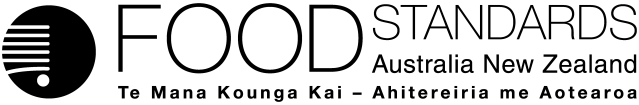 Food Standards (Application A1075 – Quillaia Extract (Quillaja Extract) as a Food Additive (Emulsifier)) VariationThe Board of Food Standards Australia New Zealand gives notice of the making of this variation under section 92 of the Food Standards Australia New Zealand Act 1991.  The Standard commences on the date specified in clause 3 of this variation.29 November 2013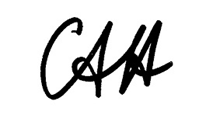 Standards Management OfficerDelegate of the Board of Food Standards Australia New ZealandNote:  This variation will be published in the Commonwealth of Australia Gazette No. FSC 86 on 5 December 2013. This means that this date is the gazettal date for the purposes of clause 3 of the variation. 1	NameThis instrument is the Food Standards (Application A1075 – Quillaia Extract (Quillaja Extract) as a Food Additive (Emulsifier)) Variation.2	Variation to Standards in the Australia New Zealand Food Standards CodeThe Schedule varies the Standards in the Australia New Zealand Food Standards Code.3	CommencementThe variations commence on the date of gazettal.SCHEDULE[1]	Standard 1.2.4 is varied by inserting in Part 1 and in Part 2 of Schedule 2 “								”[2]	Standard 1.3.1 is varied by inserting in Schedule 1[2.1]	under item 14.1.1.2 Carbonated, mineralised and soda waters* –“”[2.2]	under item 14.1.2.2 Fruit and vegetable juice products* –“”[2.3]	under item 14.1.3 Water based flavoured drinks* –“”[2.4]	under item 14.1.4 Formulated beverages –“”[2.5]	under item 14.1.5 Coffee, coffee substitutes, tea, herbal infusions and similar products –“”[2.6]	under item 14.2.1 Beer and related products –“”[2.7]	under item 14.2.5 Spirits and liqueurs* –“”[2.8]	under item 14.3 Alcoholic beverages not included in item 14.2* –“”Food Standards (Proposal P1019 – Carbon Monoxide as a Processing Aid for Fish) VariationThe Board of Food Standards Australia New Zealand gives notice of the making of this variation under section 92 of the Food Standards Australia New Zealand Act 1991.  The Standard commences on the date specified in clause 3 of this variation.29 November 2013Standards Management OfficerDelegate of the Board of Food Standards Australia New ZealandNote:  This variation will be published in the Commonwealth of Australia Gazette No. FSC 86 on 5 December 2013. This means that this date is the gazettal date for the purposes of clause 3 of the variation. 1	NameThis instrument is the Food Standards (Proposal P1019 – Carbon Monoxide as a Processing Aid for Fish) Variation.2	Variation to Standards in the Australia New Zealand Food Standards CodeThe Schedule varies a Standard in the Australia New Zealand Food Standards Code.3	CommencementThese variations commence six months after the date of gazettal.SCHEDULE[1]	Standard 1.3.3 is varied by [1.1]	omitting from clause 3 the words “The following” and substituting the words “Subject to clause 3A, the following”[1.2]	inserting after clause 3 “3A	Restriction on the use of carbon monoxide in the processing of fish(1)	Carbon monoxide must not be used in the processing of fish as a food where its use results in a change to or fixes the colour of the flesh of the fish.(2)	To avoid doubt, subclause (1) does not apply to carbon monoxide that is naturally present or naturally occurring in smoke used in the processing of fish as food.(3)	Fish that has been treated with carbon monoxide prior to the commencement of Item 1.2 of the Schedule to the Food Standards (Proposal P1019 – Carbon Monoxide as a Processing Aid for Fish) Variation shall not be taken to comply with subclause 3A(1) by virtue of subclause 1(2) of Standard 1.1.1.”[1.3]	updating the Table of Provisions to reflect these variations.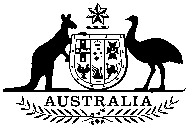 Commonwealthof AustraliaGazetteNo. FSC 86, Thursday, 5 December 2013Published by Commonwealth of AustraliaNo. FSC 86, Thursday, 5 December 2013Published by Commonwealth of AustraliaFOOD STANDARDS Quillaia extract (type 1)999(i) Quillaia extract (type 2)999(ii) 999(i) and (ii)Quillaia saponins (from Quillaia extract type 1 and type 2)40mg/kg999(i) and (ii)Quillaia saponins (from Quillaia extract type 1 and type 2)40mg/kg999(i) and (ii)Quillaia saponins (from Quillaia extract type 1 and type 2)40mg/kg999(i) and (ii)Quillaia saponins (from Quillaia extract type 1 and type 2)40mg/kg999(i) and (ii)Quillaia saponins (from Quillaia extract type 1 and type 2)30mg/kg999(i) and (ii)Quillaia saponins (from Quillaia extract type 1 and type 2)40mg/kg999(i) and (ii)Quillaia saponins (from Quillaia extract type 1 and type 2)40mg/kg999(i) and (ii)Quillaia saponins (from Quillaia extract type 1 and type 2)40mg/kg